Организация водоснабжения населения (приобретение и установка водораздаточных колонок)Организация водоснабжения населения (приобретение и установка водораздаточных колонок)Объем финансированияОбъем финансированияВсего, тыс. рублей75,0В т.ч. из местного бюджета2,250ПодрядчикИндивидуальный предприниматель Никшина Екатерина ПетровнаСрок реализации01 августа 2020 г.Фото доФото после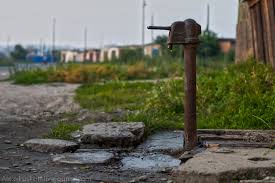 Организация водоснабжения населения (приобретение глубинного насоса ЭЦВ 80/90 для установки на водонапорной башне с. Бельск)Организация водоснабжения населения (приобретение глубинного насоса ЭЦВ 80/90 для установки на водонапорной башне с. Бельск)Объем финансированияВсего, тыс. рублей56,9В т.ч. из местного бюджета1,7ПодрядчикИндивидуальный предприниматель Никшина Екатерина ПетровнаСрок реализации01 августа 2020 г.Фото доФото после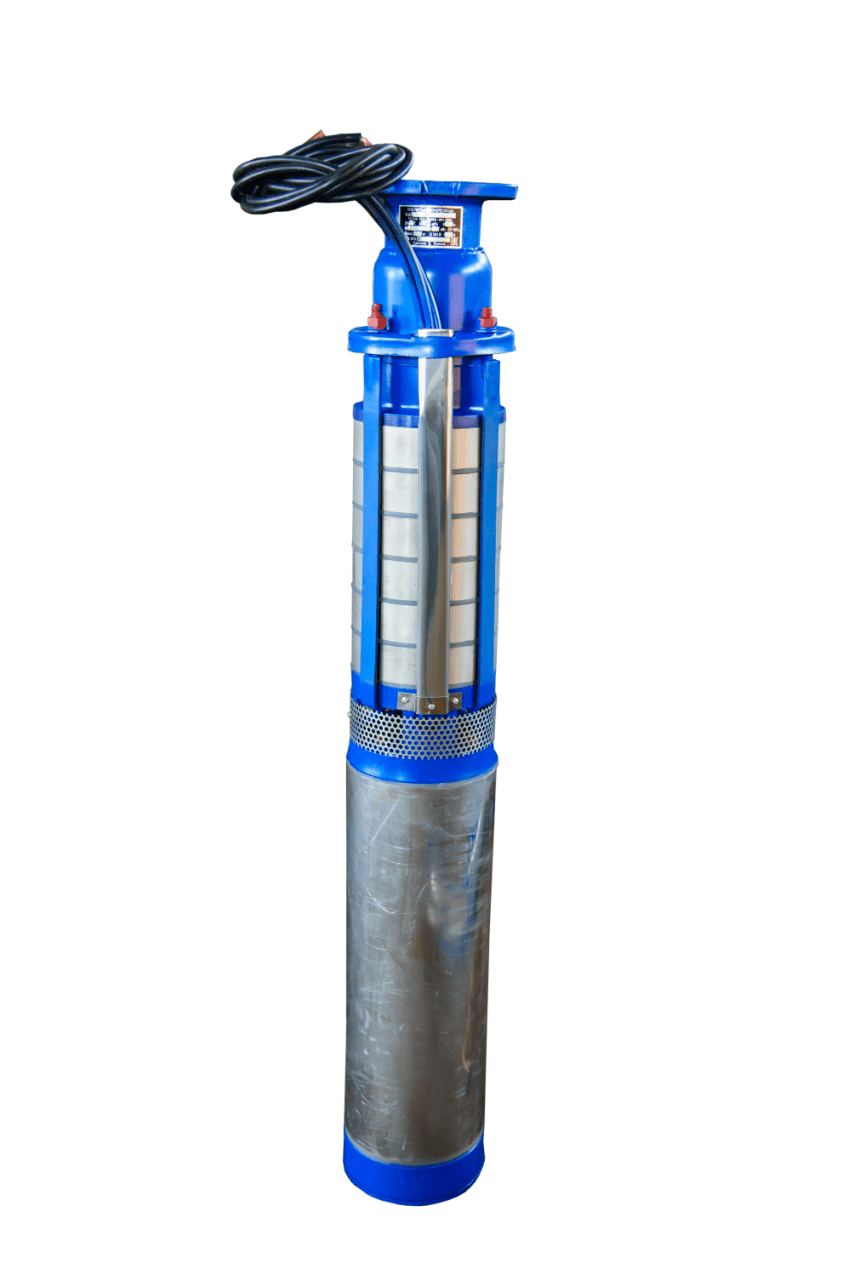 Благоустройство территории (организация уличного освещения) Приобретение светодиодных светильниковБлагоустройство территории (организация уличного освещения) Приобретение светодиодных светильниковОбъем финансированияВсего, тыс. рублей441,0В т.ч. из местного бюджета13,2ПодрядчикООО «Светойл», ИП Васильев С.В.Срок реализации11 мая 2020 г.Фото доФото после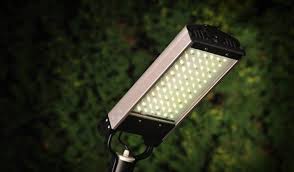 Благоустройство территории (организация уличного освещения) Установка светодиодных светильниковБлагоустройство территории (организация уличного освещения) Установка светодиодных светильниковОбъем финансированияВсего, тыс. рублей59,0В т.ч. из местного бюджета1,8ПодрядчикИП Патрушев А.В.Срок реализации15 сентября 2020 г.Фото доФото после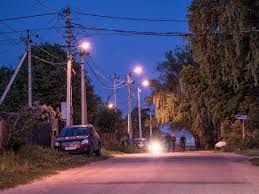 Благоустройство территории (оборудование тренажерами Стадиона с. Бельск, ул. Спортивная 7) Благоустройство территории (оборудование тренажерами Стадиона с. Бельск, ул. Спортивная 7) Объем финансированияВсего, тыс. рублей99,0В т.ч. из местного бюджета2,9ПодрядчикООО «Завод Стройкомсервис»Срок реализации15 мая 2020 г.Фото доФото после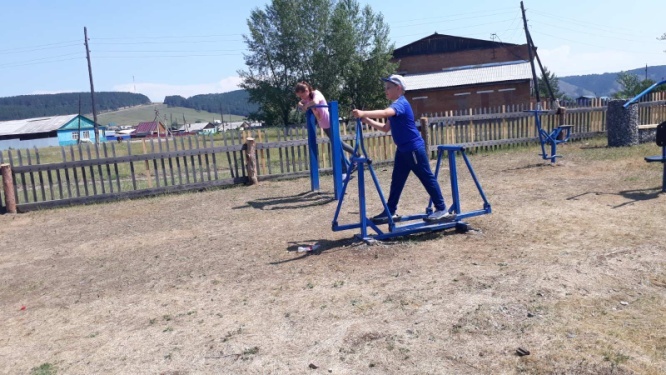 